L’échelle d’évaluation est la suivante :	1 = comportement à éviter 	2 = comportement à développer 	3 = comportement maitrisé à conserver et à répéter1- ÉTABLIR LA COMMUNICATION Le stagiaire /résident en pharmacie recueille les informations pertinentes et partage ses observations et son analyse concernant la médication avec l’usager et les autres intervenantsDémontre des aptitudes à expliquer la pertinence de chaque médicament lors de la révision systématique en tenant compte des volontés de l’usager et de son état de santé        1 ☐    2 ☐    3 ☐Assure la disponibilité de ses observations et de son analyse pharmacologique au dossier médical de l’usager		1 ☐    2 ☐    3 ☐2- EFFECTUER UNE RÉVISION DE LA MÉDICATION EN PARTENARIAT ET EN COLLABORATION INTERPROFESIONNELLE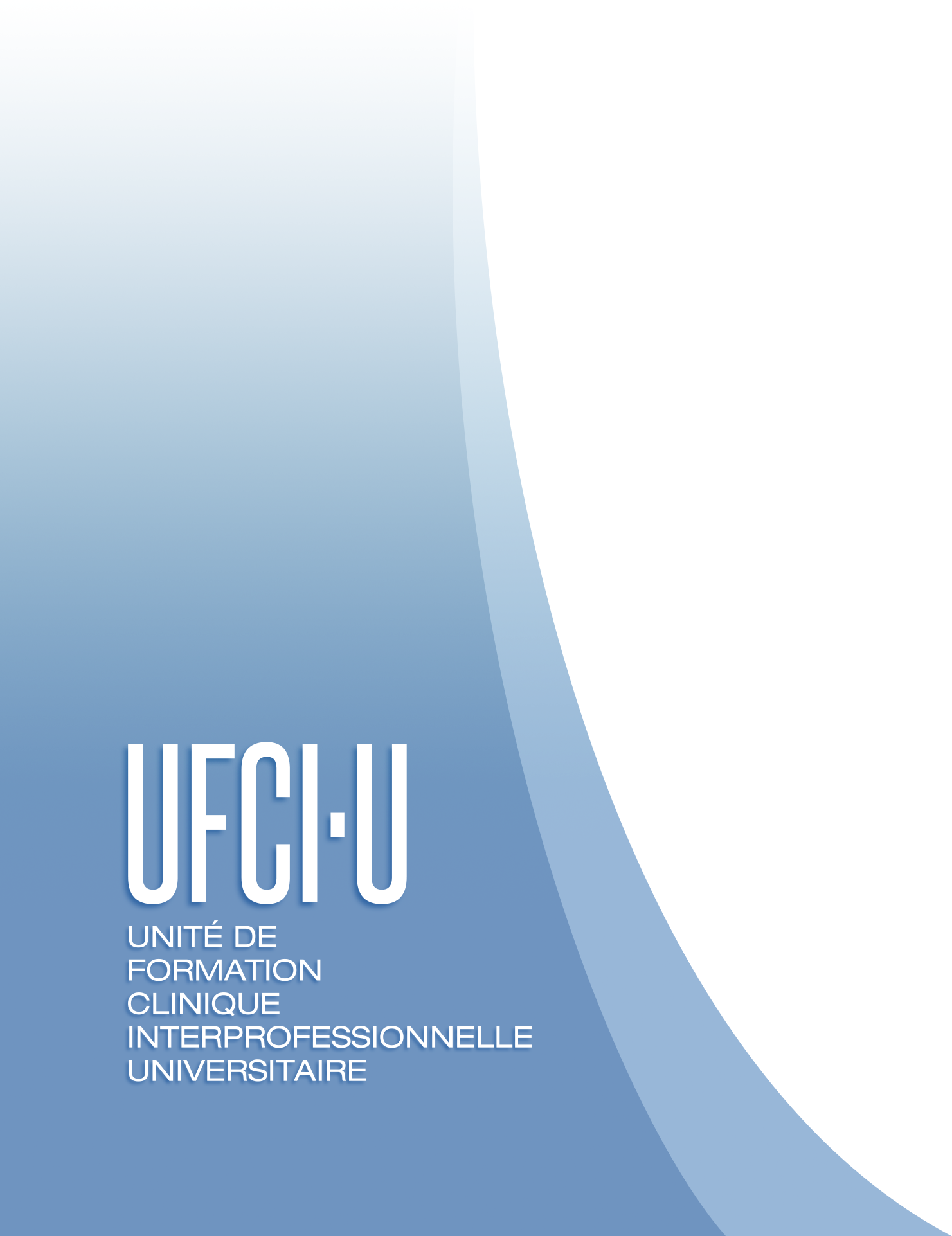 Le stagiaire /résident connait l’usager, son histoire pharmacologique, ses choix, volontés et capacités concernant l’utilisation de ses médicaments 		1 ☐    2 ☐    3 ☐Le stagiaire /résident applique une approche systématique pour la révision de la médication en considérant chaque problème de santé de l’usager       1 ☐    2 ☐    3 ☐Le stagiaire /résident participe activement à l’élaboration d’un plan sécuritaire et s’assure de la compréhension avec l’usager et les autres intervenants        1 ☐    2 ☐    3 ☐3- APPLIQUER UN PLAN D’INTERVENTIONLe stagiaire /résident utilise les informations pertinentes au dossier médical ou divulguées par l’usager et les autres intervenants pour l’ajustement des médicaments        1 ☐    2 ☐    3 ☐	Le stagiaire /résident assure le suivi des modifications de la médication (efficacité, innocuité symptômes de sevrage…)	       		1 ☐    2 ☐    3 ☐	PISTES DE DÉVELOPPEMENT DES COMPÉTENCES :---------------------------------------------------------------------------------------------------------------------------------------------------------------------------------------------------------------------------------------------------------------------------------------------------------------------------------------------------------------------------------------------------------------------------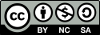 